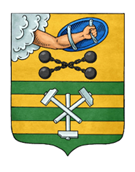 ПЕТРОЗАВОДСКИЙ ГОРОДСКОЙ СОВЕТ2 сессия 29 созываРЕШЕНИЕот 8 ноября 2021 г. № 29/2-9О награждении почетной грамотой Петрозаводского городского СоветаХидишяна Е.А.В соответствии с пунктом 7 Положения «О Почетной грамоте Петрозаводского городского Совета», утвержденного Решением Петрозаводского городского Совета от 17.12.2002 № XXIV/XXX-400, на основании ходатайства Председателя Петрозаводского городского Совета Петрозаводский городской СоветРЕШИЛ:Наградить Почетной грамотой Петрозаводского городского Совета Хидишяна Ерванда Арутюновича, главного врача Государственного бюджетного учреждения здравоохранения Республики Карелия «Республиканский онкологический диспансер», за заслуги в охране здоровья и жизни граждан, многолетний добросовестный труд, чуткое и внимательное отношение к пациентам, самоотверженное исполнение врачебного долга, высокий профессионализм, эффективную работу по оказанию медицинской помощи населению города Петрозаводска, умелое руководство трудовым коллективом, успехи в реализации мероприятий по совершенствованию оказания медицинской помощи, внедрение современных и наиболее эффективных технологий медицинского обслуживания онкологических больных, активное участие в развитии научно-исследовательских программ и подготовке будущих специалистов-медиков, большой личный вклад в организацию и развитие здравоохранения на территории Петрозаводского городского округа.И.о. ПредседателяПетрозаводского городского Совета                                                П.В. Петров